         ҠАРАР                                                                                           РЕШЕНИЕ    «10 »  апрель   2017 й.                    № 38                « 10» апреля    2017 гО  создании комиссии по контролю за достоверностью сведений о доходах, расходах, об имуществе и обязательствах имущественного характера, представляемых депутатами Совета сельского поселения Ассинский сельсовет муниципального района Белорецкий район Республики Башкортостан, а также по урегулированию конфликта интересов  В целях реализации положений статьи 12.1 Федерального закона             от 25 декабря 2008 года № 273-ФЗ «О противодействии коррупции»                   и в соответствии со статьей 12.2 Закона Республики Башкортостан от 18 марта 2005 года № 162-з «О местном самоуправлении в Республике Башкортостан» Совет сельского поселения Ассинский сельсовет  муниципального района Белорецкий район Республики Башкортостан решил:СОВЕТ СЕЛЬСКОГО ПОСЕЛЕНИЯ АССИНСКИЙ СЕЛЬСОВЕЬТ МУНИЦИПАЛЬНОГО РАЙОНА БЕЛОРЕЦКИЙ РАЙОНРЕСПУБЛИКИ БАШКОРТОСТАНРЕШИЛ:Создать комиссию  по контролю за достоверностью сведений о доходах, расходах, об имуществе и обязательствах имущественного характера, представляемых депутатами Совета сельского поселения Ассинский сельсовет муниципального района Белорецкий район Республики Башкортостан, а также по урегулированию конфликта интересов в составе:Шарафутдинова Рина Лутфуллиновна, депутат округа №1-председатель комиссии;Тулебаев Альтаф Идрисович, депутат округа №1-секрктарь комиссии;Хусаинов Нияз Гумерович, депутат округа №2 –член комиссии.Глава сельского поселения                                            В.Г.Юсупов.БАШКОРТОСТАН РЕСПУБЛИКАhЫ                      БЕЛОРЕТ РАЙОНЫмуниципаль районЫНЫңАСЫ АУЫЛ СОВЕТЫАУЫЛ БИЛәМәһЕСОВЕТЫ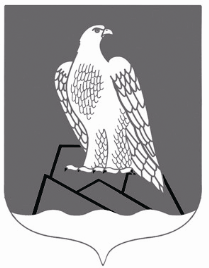 СОВЕТСЕЛЬСКОГО ПОСЕЛЕНИЯАССИНСКИЙ СЕЛЬСОВЕТ Муниципального района Белорецкий район РЕСПУБЛИКИ БАШКОРТОСТАН